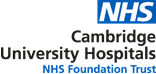 CAMBRIDGE CENTRE FOR INTESTINAL REHABILITATION REFERRAL FORMAll inpatient referrals require a Consultant to Consultant telephone discussion prior to acceptancePlease contact the Ward Intestinal Rehabilitation Consultant via switchboard on 01223 805000 – then complete the date of discussion and accepting CUH Consultant on the formPlease ensure this form is completed in full and emailed to add-tr.PNteam@nhs.net. The patient will be placed on the waiting list for transfer on receipt of the fully completed formPlease contact the Intestinal Rehabilitation Co-ordinator on 01223 216037 (option 3) or the above email addressBy completing this form, I confirm that if, following a period of assessment and/or treatment at the Cambridge Centre for Intestinal Rehabilitation, this patient is unable to return home or be discharged to a suitable placement for any medical/social reasons, I agree to transfer him/her back to the referring hospital under my care.FOR PALLIATIVE HOME PARENTERAL NUTRITION (PN) PATIENTS ONLYDate of Referral:         Patient InformationNext of Kin Contact DetailsTITLE:PATIENT FORENAME: PATIENT SURNAME:NHS NO: DATE OF BIRTH: ADDRESS (including postcode):CONTACT NUMBER: HOME                                      MOBILE  EMAIL ADDRESS:GENDER:NAME:RELATIONSHIP:CONTACT NUMBER: HOME                                      MOBILE TITLE:PATIENT FORENAME: PATIENT SURNAME:NHS NO: DATE OF BIRTH: ADDRESS (including postcode):CONTACT NUMBER: HOME                                      MOBILE  EMAIL ADDRESS:GENDER:GP DetailsTITLE:PATIENT FORENAME: PATIENT SURNAME:NHS NO: DATE OF BIRTH: ADDRESS (including postcode):CONTACT NUMBER: HOME                                      MOBILE  EMAIL ADDRESS:GENDER:GP NAME & ADDRESS (including postcode):GP TELEPHONE NUMBER:Referring Hospital & Consultant DetailsReferring Hospital & Consultant DetailsREFFERRING CONSULTANT:REFERRING HOSPITAL:REFERRING CONSULTANT CONTACT NUMBER:HOSPITAL CONTACT DETAILS: (include extension/bleep)Ward:Dietitian:Nutrition Nurse:HOSPITAL CONTACT DETAILS: (include extension/bleep)Ward:Dietitian:Nutrition Nurse:REFERRING CONSULTANT E-MAIL:DATE ADMITTED TO REFERRING HOSPITAL:DATE ADMITTED TO REFERRING HOSPITAL:SPECIALITY:CURRENT PATIENT LOCATION:CURRENT PATIENT LOCATION:FORM COMPLETED BY:NAME:BLEEP:GRADE:EMAIL:GRADE:EMAIL:DETAILS OF CONVERSATION WITH / AND NAME OF CUH CONSULTANT ACCEPTING REFERRAL:  Date of ConversationAccepting Consultant  Dr Charlotte Rutter       Dr Dunecan Massey        Dr Jeremy WoodwardREASON FOR REFERRAL: (More than 1 box can be checked)Nutrition Assessment     HPN/HIVF set-up           Palliative PN set-up    Surgical assessmentTransfer InformationWhen a bed becomes available our bed managers will contact you to arrange transfer.  At the time of transfer it is essential that the following documentation is sent with the patient. Copies of relevant patient medical notesDrug chart PN and/or EN script, if applicable In the meantime should any advice be required please contact us.  If the patient no longer needs transfer please inform the IF co-ordinator.Please ensure the patient is aware they will undergo a period of assessment and an inpatient stay of a minimum of 2- 4 weeks before being discharged home.  Any further surgery is unlikely to be performed during this initial admission.Medical HistoryUNDERLYING DIAGNOSIS, DESCRIPTION OF EVENTS, SURGICAL PROCEDURES:Please send copies of operation notes, pathology reports and endoscopic investigations where possiblePAST MEDICAL HISTORY:Please send relevant results/reports e.g. echocardiogram, lung function tests, radiological investigations PRESUMED ANATOMY: Descriptive text, including location of strictures or areas of known disease eg. Crohn’s disease:Small bowel length proximal:          cm             distal:            cm          Don’t knowColon length in situ:    cm                     In continuity?:     Yes    NoSTOMA CARE:                       Stoma (pls specify number and type)          Fistula                                Laparostomy                                                   N/ASOCIAL HISTORY:CURRENT MOBILITY: 	AID:PROPOSED DISCHARGE DESTINATION:                                   FAMILY AVAILABLE TO SUPPORT PATIENT?:       Yes          NoBARRIERS TO DISCHARGE EG. REHABILITATION/HOUSING:CAPACITY: (Please select one option relating to making decisions about artificial feeding)Has mental capacity                   Lacks mental capacity DATE ASSESSED:                                    BY WHOM:Current MedicationsCurrent MedicationsCurrent MedicationsCurrent MedicationsDrugDoseRouteFrequency ALLERGIES:  No	Yes (please specify) ALLERGIES:  No	Yes (please specify) ALLERGIES:  No	Yes (please specify) ALLERGIES:  No	Yes (please specify)NutritionNutritionNutritionNutritionCURRENT NUTRITIONAL STATUS:DATE MEASURED:  	                                       WEIGHT(CURRENT):                    kgOEDEMA?             YES                          NO                                                 ESTIMATED DRY WEIGHT:          kgHEIGHT:                                               BMI:WEIGHT ON ADMISSION:                                              WEIGHT LOSS:             %       OVER:                WEEKS/MONTHSCURRENT NUTRITIONAL STATUS:DATE MEASURED:  	                                       WEIGHT(CURRENT):                    kgOEDEMA?             YES                          NO                                                 ESTIMATED DRY WEIGHT:          kgHEIGHT:                                               BMI:WEIGHT ON ADMISSION:                                              WEIGHT LOSS:             %       OVER:                WEEKS/MONTHSCURRENT NUTRITIONAL STATUS:DATE MEASURED:  	                                       WEIGHT(CURRENT):                    kgOEDEMA?             YES                          NO                                                 ESTIMATED DRY WEIGHT:          kgHEIGHT:                                               BMI:WEIGHT ON ADMISSION:                                              WEIGHT LOSS:             %       OVER:                WEEKS/MONTHSCURRENT NUTRITIONAL STATUS:DATE MEASURED:  	                                       WEIGHT(CURRENT):                    kgOEDEMA?             YES                          NO                                                 ESTIMATED DRY WEIGHT:          kgHEIGHT:                                               BMI:WEIGHT ON ADMISSION:                                              WEIGHT LOSS:             %       OVER:                WEEKS/MONTHSCURRENT NUTRITIONAL REQUIREMENTS:ENERGY:                                                                           NITROGEN:CURRENT NUTRITIONAL REQUIREMENTS:ENERGY:                                                                           NITROGEN:CURRENT NUTRITIONAL REQUIREMENTS:ENERGY:                                                                           NITROGEN:CURRENT NUTRITIONAL REQUIREMENTS:ENERGY:                                                                           NITROGEN:CURRENT ROUTE(S) OF NUTRITION:     (If enteral nutrition please ensure feed regime is included) ORAL NG / PEG                       TUBE DETAILS: NJ / JEJUNOSTOMY    TUBE DETAILS: PARENTERAL                PN START DATE:ENTERAL FEED REGIME + START DATE:CURRENT ROUTE(S) OF NUTRITION:     (If enteral nutrition please ensure feed regime is included) ORAL NG / PEG                       TUBE DETAILS: NJ / JEJUNOSTOMY    TUBE DETAILS: PARENTERAL                PN START DATE:ENTERAL FEED REGIME + START DATE:CURRENT ROUTE(S) OF NUTRITION:     (If enteral nutrition please ensure feed regime is included) ORAL NG / PEG                       TUBE DETAILS: NJ / JEJUNOSTOMY    TUBE DETAILS: PARENTERAL                PN START DATE:ENTERAL FEED REGIME + START DATE:CURRENT ROUTE(S) OF NUTRITION:     (If enteral nutrition please ensure feed regime is included) ORAL NG / PEG                       TUBE DETAILS: NJ / JEJUNOSTOMY    TUBE DETAILS: PARENTERAL                PN START DATE:ENTERAL FEED REGIME + START DATE:PN DETAILS: (Please email current PN prescription at time of submitting referral form with most recent blood results)AQUEOUS/ LIPID BAGS:                                     DAYS PER WEEK:                                    VOLUME (mls):                                       RATE AND INFUSION LENGTH (mls/hr):                                                                            TOTAL ENERGY (kcal) :                         NITROGEN(g):                                Na (mmol):                                            K (mmol):                                                 Ca (mmol):                                     Mg (mmol):                                            Phos (moll):  PN DETAILS: (Please email current PN prescription at time of submitting referral form with most recent blood results)AQUEOUS/ LIPID BAGS:                                     DAYS PER WEEK:                                    VOLUME (mls):                                       RATE AND INFUSION LENGTH (mls/hr):                                                                            TOTAL ENERGY (kcal) :                         NITROGEN(g):                                Na (mmol):                                            K (mmol):                                                 Ca (mmol):                                     Mg (mmol):                                            Phos (moll):  PN DETAILS: (Please email current PN prescription at time of submitting referral form with most recent blood results)AQUEOUS/ LIPID BAGS:                                     DAYS PER WEEK:                                    VOLUME (mls):                                       RATE AND INFUSION LENGTH (mls/hr):                                                                            TOTAL ENERGY (kcal) :                         NITROGEN(g):                                Na (mmol):                                            K (mmol):                                                 Ca (mmol):                                     Mg (mmol):                                            Phos (moll):  PN DETAILS: (Please email current PN prescription at time of submitting referral form with most recent blood results)AQUEOUS/ LIPID BAGS:                                     DAYS PER WEEK:                                    VOLUME (mls):                                       RATE AND INFUSION LENGTH (mls/hr):                                                                            TOTAL ENERGY (kcal) :                         NITROGEN(g):                                Na (mmol):                                            K (mmol):                                                 Ca (mmol):                                     Mg (mmol):                                            Phos (moll):  CURRENT OUTPUT VOLUME (mls):               FROM SB                                 FROM COLON                          OTHER             CURRENT OUTPUT VOLUME (mls):               FROM SB                                 FROM COLON                          OTHER             CURRENT OUTPUT VOLUME (mls):               FROM SB                                 FROM COLON                          OTHER             CURRENT OUTPUT VOLUME (mls):               FROM SB                                 FROM COLON                          OTHER             Venous Access (Please liaise with your Nutrition Nurse Specialist)VENOUS ACCESS:                                                      DATE INSERTED:  Tunnelled CVC    YES      NO        Cuffed    YES    NO  PORTOCATH                                                                                   PICC                               External Length:NUMBER OF LUMENS:  1  2  3  4  5	              SITE:         Right  Left         IJV  SCV  Fem	ARE ANY VEINS THROMBOSED?         NO       YES DETAIL:    LINE HISTORY: (Please include information on previous lines, microbiology results and reason for removal)Blood ResultsBlood ResultsBlood ResultsBlood ResultsBlood ResultsDate Measured:HBNa+BiliCa2+ESRMCVK+ALTPO42+FerritinWCCUrALPMg2+B12PLTCRALBCRPFolateInfection PreventionVRE:                                     ESBL:                        CRE:                              MRSA:                           C.diff:                                 Other Last COVID-19 PCR:           Date:ECOG SCORE:FLUID BALANCE:(ml- Last 24 hours)ADVANCE CARE PLANNINGAndPREFERRED PRIORITIES FOR CARE(Patients for palliative PN MUST have Specialist Palliative Care Services involved)DISCUSSED WITH PATIENT:                              By Whom?:DISCUSSED WITH FAMILY:                                By Whom?:SEEN BY PALLIATIVE CARE IN HOSPITAL:       YES/NO. SEEN BY PALLIATIVE CARE IN COMMUNITY: YES/NO. NAME OF COMMUNITY TEAM:PATIENT’S WISHES & PRIORITIES:FAMILY’S WISHES & PRIORITIES:PLANS FOR WITHDRAWING NUTRITION DISCUSSED WITH WHO:LIST OF RESPONSIBLE PERSONS AND CONTACT DETAILSRESPONSIBLE CONSULTANTGASTRO CONSULTANTPALLIATIVE CARE CONSUTLANT & SPECIALIST NURSE IN HOSPITAL AND IN COMMUNITYCONSULTANT RESPONSIBLE ON DISCHARGE/IN COMMUNITYGP, DISTRICT NURSE & COMMUNITY NUTRITION TEAM CONTACTSOTHERS